820 CHRIS HADFIELD SQUADRON ROYAL CANADIAN AIR CADETS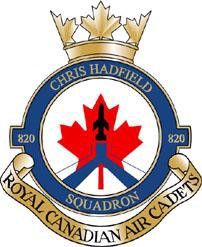 820 Squadron Cadet PledgeThis pledge outlines the roles and responsibilities that I commit to follow in 820 Chris Hadfield Squadron. I understand and pledge the following:-I am joining Air Cadets because I am interested in the leadership opportunities, skills acquisition and fun activities that Air Cadets provides. As a new recruit I commit to participating for at least 6 months before I make any decision to leave the program.-I recognize that I will benefit from the program only if I participate in the opportunities offered to me as I progress through the different levels.  I will ask questions to understand what opportunities are available to me.-I will attend all mandatory activities (Parade Nights, Training Exercises, Tagging Weekends, etc.), unless I request and am granted an excused absence. I will only sign-up for supplementary activities if I know I can and will attend the activity.-I will take care of my uniform (and related kit items) and wear it with pride.-I will endeavour to complete the activities and performance objectives of the different levels as I progress through the Air Cadet training program.-I will make every attempt to participate in additional activities such as Band, Drill Team, Range Team, Effective Speaking, Debating, Summer Training, etc…-I will enthusiastically participate in Community Volunteer opportunities as offered by the Squadron.-I will, at all times, treat the program, my fellow cadets, the Squadron staff and volunteers with respect and in turn expect to be treated in a similar fashion.-As a senior cadet, I will give back to the program by mentoring junior cadets and by leading by example in all aspects of the program.-Should I leave the program prior to my 19th birthday, I agree to participate in an exit interview.Cadet Name:	 	Cadet Signature:		Date:	 	Parent Name:	 	 Parent Signature:	 	Date:	 	Mailing Address:781 Main Street E Unit 6, Milton, ON L9T 5A9 www.820miltonsquadron.ca